High Country Quilts4727 North Academy Blvd.Colorado Springs, CO 80918(719) 598-1312www.HCQuilts.com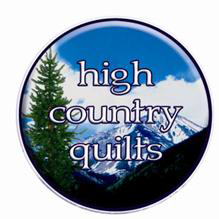 Class supply list for Freestanding TurkeyHCQ OFFERS OUR STUDENTS A 10% DISCOUNT ON REQUIRED SUPPLIES LISTED ON THIS SUPPLY LIST AND PURCHASED AT HCQ FOR OUR CLASSES. ALL SUPPLIES ARE AVAILABLE FOR PURCHASE AT HCQ UNLESS OTHERWISE NOTED.Sewing machine with embroidery moduleLarge hoopAquamesh stabilizerStabilStick Tearaway stabilizerUSB stickSmall embroidery scissors/Applique scissorsIsacord thread:  0015 0721 0731 1032 1055 1220 1311 1366 1921Optional: alligator clamps, tweezers, hemostats, or crochet hook